T.CŞARKÖY KAYMAKAMLIĞIEVRENOSBEY ORTAOKULU MÜDÜRLÜĞÜ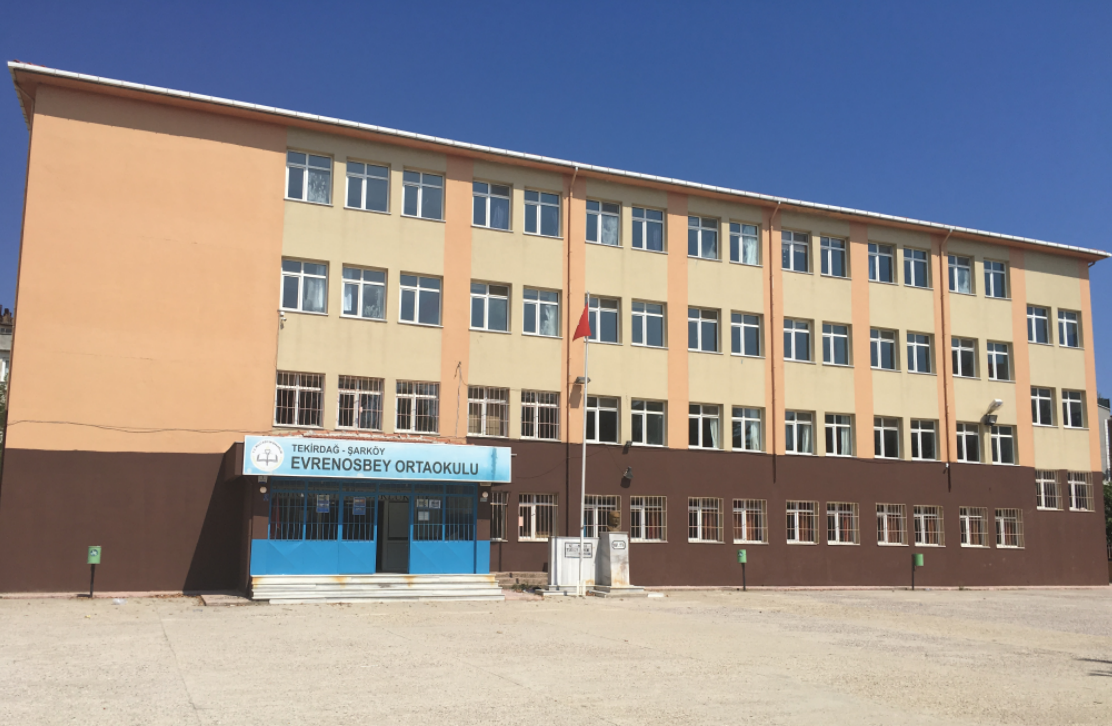 2019-2023 STRATEJİK PLAN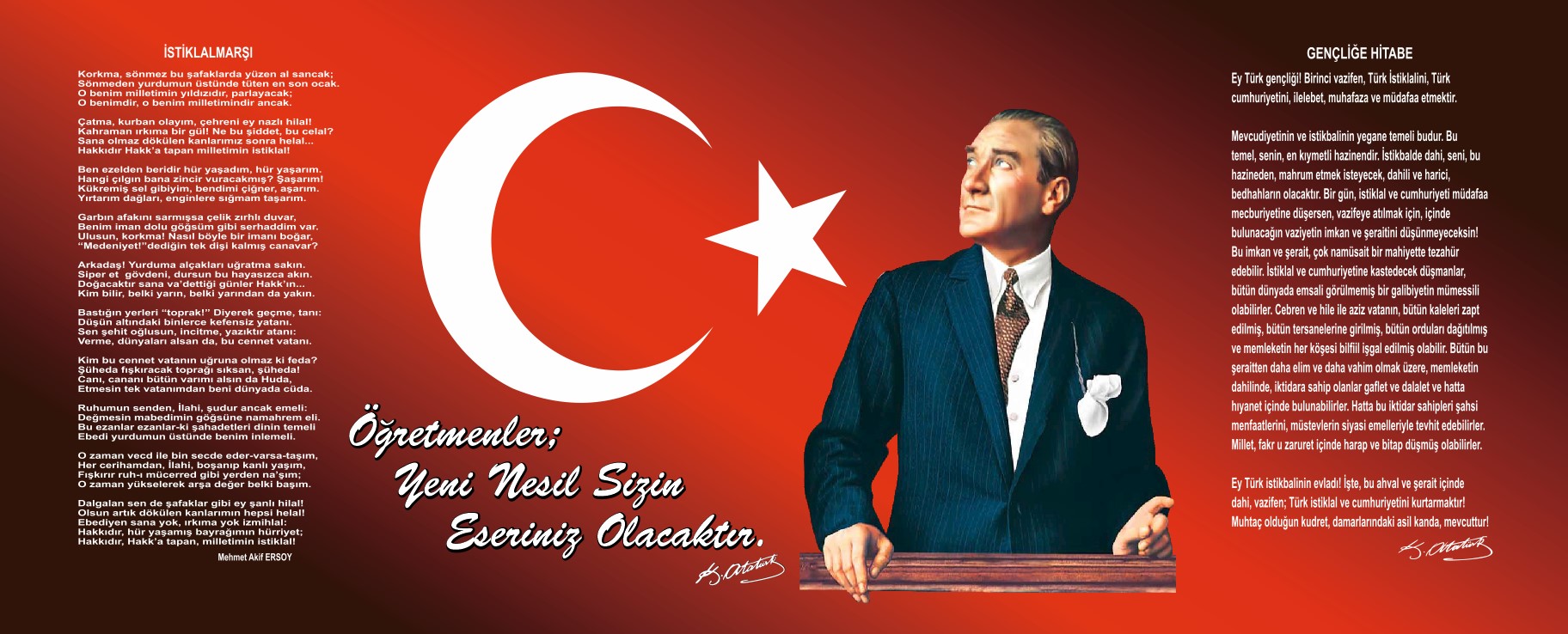 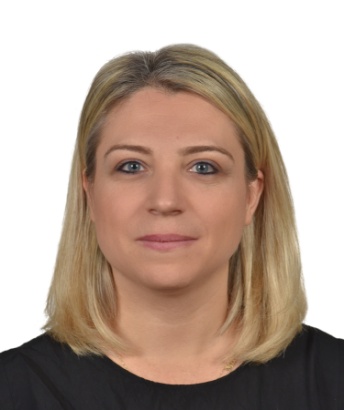 SunuşCumhuriyetimizin kurucusu Büyük Önder Mustafa Kemal ATATÜRK; “Eğitimdir ki bir milleti ya özgür, bağımsız, şanlı, yüce bir sosyal toplum olarak yaşatır veya bir milleti tutsaklık ve yoksulluğa terk eder” ve yine “İlköğretim davası insan olma, millet olma davasıdır.”  sözleriyle eğitimin önemini yıllar önce vurgulamıştı. Bu vurgunun etkisiyle biçimlenen eğitim sistemimiz, yeni yaklaşım ve yöntem-tekniklerle 21. yüzyılda büyük bir dönüşüm yaşamaktadır. Gerek dünyada, gerekse ülkemizde ortaya çıkan yeni türden gereksinimlere karşılık verebilecek bir eğitim-öğretim ortamı hazırlamak eğitim sürecini paylaşan tüm okul toplumunun asli ve vazgeçilmez görevi hâline gelmiştir. Bu anlamda eğitim yöneticilerinin ve sürecin en önemli aktörleri olan öğretmenlerin payına büyük işler düşmektedir. Bu süreç, kendini tanımakla, tanımlamakla başlayıp öğrenciyi merkeze alarak köklü bir değişim-dönüşüm sürecini yönetip yönlendirmekle pratikte değer kazanabilecektir.Bizler, Şarköy Evrenosbey Ortaokulu’nun yönetici, öğretmen, destek personeli, öğrencileri ve velileri olarak bu değişim sürecinde üzerimize düşen sorumlulukları yerine getirmeyi ülkemizin ve toplumumuzun geleceği açısından bir fırsat ve topluma karşı bir görev olarak algılamaktayız. Bu görevin yerine getirilmesi yeri de, eğitim-öğretim hizmetlerini yürütmek için kurumsallaşmış olan okul ortamıdır. Okulu çağın gereklerine uygun olarak eğitim-öğretime hazırlamak, okulda Milli Eğitimin amaçlarına uygun olarak bir öğrenme ve eğitim ortamı yaratmak, bu ortamı tüm paydaşlar için çekici hâle getirmek de görevlerimiz arasındadır.Kendi halinde bırakılmış bir ortamda başarılı olmak mümkün değildir.   O nedenle görevimizi başarıyla yerine getirebilmemiz için ayrıntılı ve bilinçli bir planlama yapmak ve bu planlamada yer alan amaçlara ulaşabileceğimiz stratejiler geliştirmemiz gerekmektedir. Bizler, bu uygulamaları Milli Eğitimin Temel Amaçlarına ve genel ilkelerine uygun olarak hayata geçirmek, görev ve sorumluluklarımızı yerine getirmek için yola çıkmış bulunuyoruz.                                                                                                          Nefize Handan GÜLKAN                                                                                                            Okul MüdürüİçindekilerSunuş	3İçindekiler	4BÖLÜM I: GİRİŞ ve PLAN HAZIRLIK SÜRECİ	5BÖLÜM II: DURUM ANALİZİ	6Okulun Kısa Tanıtımı *	6Okulun Mevcut Durumu: Temel İstatistikler	7PAYDAŞ ANALİZİ	13GZFT (Güçlü, Zayıf, Fırsat, Tehdit) Analizi *	23Gelişim ve Sorun Alanları	26BÖLÜM III: MİSYON, VİZYON VE TEMEL DEĞERLER	29MİSYONUMUZ *	29VİZYONUMUZ *	29TEMEL DEĞERLERİMİZ *	30TEMA I: EĞİTİM VE ÖĞRETİME ERİŞİM	31TEMA II: EĞİTİM VE ÖĞRETİMDE KALİTENİN ARTIRILMASI	34TEMA III: KURUMSAL KAPASİTE	39V. BÖLÜM: MALİYETLENDİRME	43VI. BÖLÜM: İZLEME VE DEĞERLENDİRME	43EKLER:	44BÖLÜM I: GİRİŞ ve PLAN HAZIRLIK SÜRECİ2019-2023 dönemi stratejik plan hazırlanması süreci Üst Kurul ve Stratejik Plan Ekibinin oluşturulması ile başlamıştır. Ekip tarafından oluşturulan çalışma takvimi kapsamında ilk aşamada durum analizi çalışmaları yapılmış ve durum analizi aşamasında paydaşlarımızın plan sürecine aktif katılımını sağlamak üzere paydaş anketi, toplantı ve görüşmeler yapılmıştır. Durum analizinin ardından geleceğe yönelim bölümüne geçilerek okulumuzun amaç, hedef, gösterge ve eylemleri belirlenmiştir. Çalışmaları yürüten ekip ve kurul bilgileri altta verilmiştir.STRATEJİK PLAN ÜST KURULUBÖLÜM II: DURUM ANALİZİDurum analizi bölümünde okulumuzun mevcut durumu ortaya konularak neredeyiz sorusuna yanıt bulunmaya çalışılmıştır. Bu kapsamda okulumuzun kısa tanıtımı, okul künyesi ve temel istatistikleri, paydaş analizi ve görüşleri ile okulumuzun Güçlü Zayıf Fırsat ve Tehditlerinin (GZFT) ele alındığı analize yer verilmiştir.Okulun Kısa Tanıtımı *Okulumuz 1961-1962 Eğitim-Öğretim yılında 5 derslikli İlkokul olarak hizmete açılmış 1962 yılında İlkokul binasına ek olarak ek bina yapılmıştır. Bu yapı lojman olarak hizmet vermiştir. 1991 yılında 21 derslikli yeni binası hizmete girmiştir. 1997 tarihinde ilköğretim okuluna dönüştürülmüştür. 2010-2011 Eğitim-Öğretim yılından 2012-2013 Eğitim-Öğretim yılına kadar 24 şube olarak eğitim vermiştir. Okulumuz bünyesinde 60-72 ay çocuklarına yönelik okul öncesi eğitime 2012-2013 yılına kadar 2 derslik olarak okul öncesi eğitim verilmiştir. 2012-2013 Eğitim-Öğretim yılında zorunlu eğitimin 8 yıldan 12 yıla çıkarılmasından sonra okulumuz ortaokula dönüştürülmüş ve 21 dersliğiyle 5.6.7.8.sınıflardan oluşan 572 öğrenciye eğitim vermiştir.2021-2022 Eğitim-Öğretim yılı itibariyle 22 derslikte 536 öğrenciye eğitim vermektedir. Okulumuz taşımalı eğitim kapsamında taşıma merkezi okullardan olup Kızılcaterzi-Siteler, Ulaman, Yayaağaç, Sofuköy, Yeniköy, Kocaali, Şenköy, Bulgur, İshaklı, Gölcük, Palamut mahallelerinden 6 öğrenci servisiyle …… öğrenci taşınmaktadır.Okulun Mevcut Durumu: Temel İstatistiklerOkul KünyesiOkulumuzun temel girdilerine ilişkin bilgiler altta yer alan okul künyesine ilişkin tabloda yer almaktadır.Temel Bilgiler Tablosu- Okul Künyesi Çalışan BilgileriOkulumuzun çalışanlarına ilişkin bilgiler altta yer alan tabloda belirtilmiştir.Çalışan Bilgileri Tablosu*Okulumuz Bina ve Alanları	Okulumuzun binası ile açık ve kapalı alanlarına ilişkin temel bilgiler altta yer almaktadır.Okul Yerleşkesine İlişkin Bilgiler Sınıf ve Öğrenci Bilgileri	Okulumuzda yer alan sınıfların öğrenci sayıları alttaki tabloda verilmiştir.*Sınıf sayısına göre istenildiği kadar satır eklenebilir.Donanım ve Teknolojik KaynaklarımızTeknolojik kaynaklar başta olmak üzere okulumuzda bulunan çalışır durumdaki donanım malzemesine ilişkin bilgiye alttaki tabloda yer verilmiştir.Teknolojik Kaynaklar TablosuGelir ve Gider BilgisiOkulumuzun genel bütçe ödenekleri, okul aile birliği gelirleri ve diğer katkılarda dâhil olmak üzere gelir ve giderlerine ilişkin son iki yıl gerçekleşme bilgileri alttaki tabloda verilmiştir.PAYDAŞ ANALİZİKurumumuzun temel paydaşları öğrenci, veli ve öğretmen olmakla birlikte eğitimin dışsal etkisi nedeniyle okul çevresinde etkileşim içinde olunan geniş bir paydaş kitlesi bulunmaktadır. Paydaşlarımızın görüşleri anket, toplantı, dilek ve istek kutuları, elektronik ortamda iletilen önerilerde dâhil olmak üzere çeşitli yöntemlerle sürekli olarak alınmaktadır.Paydaş anketlerine ilişkin ortaya çıkan temel sonuçlara altta yer verilmiştir * : Öğrenci Anketi Sonuçları: (Tablo 1)Öğrenci Anketi değerlendirme seçenekleri ve puan aralıklarıŞekil 1:Öğrencilerin anket maddelerine ve konu başlıklarına göre hesaplanan ortalama puanları Tablo 1’de verilmiştir. Şekil 1’de ise öğrencilerin konu başlıklarına ilişkin hesaplanan ortalama puanları sıralanmıştır. Öğrencilerin en az memnun oldukları ilk üç konu sırasıyla; Okul temizliği (1,97), Okulun Kantini (2,20) ve okul fizikî yapısının yeterliliğidir. (2,55).Öğrencilerin en çok memnun oldukları ilk üç konu ise sırasıyla; Öğretmenlerle iletişim (4,07), Okul müdürü ile iletişim (3,84) ve rehberlik servisi ile iletişimdir. (3,68).Öğretmen Anketi Sonuçları: (Tablo 2)          Öğretmen Anketi değerlendirme seçenekleri ve puan aralıklarıŞekil 2:Çalışanların anket maddelerine göre hesaplanan ortalama puanları Tablo 2’de özetlenmiştir. Şekil 2’de ise öğretmenlerin konu başlıklarına ilişkin hesaplanan ortalama puanları sıralanmıştır. Öğretmenlerin en az memnun oldukları ilk üç konu sırasıyla; Okul, teknik araç ve gereç yönünden yeterli donanıma sahiptir. (2,82)Okulumuzda sadece öğretmenlerin kullanımına tahsis edilmiş yerler yeterlidir. (2,95)Okulda çalışanlara yönelik sosyal ve kültürel faaliyetler düzenlenir. (3,3)Öğretmenlerin en çok memnun oldukları ilk üç konu sırasıyla;Her türlü ödüllendirmede adil olma, tarafsızlık ve objektiflik esastır. (4,4) ve Yöneticiler, okulun vizyonunu, stratejilerini, iyileştirmeye açık alanlarını vs. çalışanlarla paylaşır. (4,4)Kendimi, okulun değerli bir üyesi olarak görürüm. (4,375) okulda öğretmenler arasında ayrım yapılmamaktadır. (4,375)Yöneticilerimiz, yaratıcı ve yenilikçi düşüncelerin üretilmesini teşvik etmektedir. (4,325)
Veli Anketi Sonuçları: (Tablo 3)Veli Anketi değerlendirme seçenekleri ve puan aralıklarıŞekil 3:Velilerin anket maddelerine göre hesaplanan ortalama puanları Tablo 3’de özetlenmiştir. Şekil 3’de ise öğretmenlerin konu başlıklarına ilişkin hesaplanan ortalama puanları sıralanmıştır. Velilerin en az memnun oldukları ilk üç konu sırasıyla; Okulun binası ve diğer fiziki mekânlar yeterlidir. (2,76)Okul her zaman temiz ve bakımlıdır. (2,79)Okulumuzda yeterli miktarda sanatsal ve kültürel faaliyetler düzenlenmektedir. (3,28)Velilerin en çok memnun oldukları ilk üç konu sırasıyla;Öğrencimle ilgili konularda okulda rehberlik hizmeti alabiliyorum.(4,63)İhtiyaç duyduğumda okul çalışanlarıyla rahatlıkla görüşebiliyorum.(4,54)Okula ilettiğim istek ve şikâyetlerim dikkate alınıyor. (4,34)GZFT (Güçlü, Zayıf, Fırsat, Tehdit) Analizi *Okulumuzun temel istatistiklerinde verilen okul künyesi, çalışan bilgileri, bina bilgileri, teknolojik kaynak bilgileri ve gelir gider bilgileri ile paydaş anketleri sonucunda ortaya çıkan sorun ve gelişime açık alanlar iç ve dış faktör olarak değerlendirilerek GZFT tablosunda belirtilmiştir. Dolayısıyla olguyu belirten istatistikler ile algıyı ölçen anketlerden çıkan sonuçlar tek bir analizde birleştirilmiştir.Kurumun güçlü ve zayıf yönleri donanım, malzeme, çalışan, iş yapma becerisi, kurumsal iletişim gibi çok çeşitli alanlarda kendisinden kaynaklı olan güçlülükleri ve zayıflıkları ifade etmektedir ve ayrımda temel olarak okul müdürü/müdürlüğü kapsamından bakılarak iç faktör ve dış faktör ayrımı yapılmıştır. İçsel Faktörler *Güçlü YönlerZayıf YönlerDışsal Faktörler *FırsatlarTehditler Gelişim ve Sorun AlanlarıGelişim ve sorun alanları analizi ile GZFT analizi sonucunda ortaya çıkan sonuçların planın geleceğe yönelim bölümü ile ilişkilendirilmesi ve buradan hareketle hedef, gösterge ve eylemlerin belirlenmesi sağlanmaktadır. Gelişim ve sorun alanları ayrımında eğitim ve öğretim faaliyetlerine ilişkin üç temel tema olan Eğitime Erişim, Eğitimde Kalite ve kurumsal Kapasite kullanılmıştır. Eğitime erişim, öğrencinin eğitim faaliyetine erişmesi ve tamamlamasına ilişkin süreçleri; Eğitimde kalite, öğrencinin akademik başarısı, sosyal ve bilişsel gelişimi ve istihdamı da dâhil olmak üzere eğitim ve öğretim sürecinin hayata hazırlama evresini; Kurumsal kapasite ise kurumsal yapı, kurum kültürü, donanım, bina gibi eğitim ve öğretim sürecine destek mahiyetinde olan kapasiteyi belirtmektedir.Gelişim ve sorun alanlarına ilişkin GZFT analizinden yola çıkılarak saptamalar yapılırken yukarıdaki tabloda yer alan ayrımda belirtilen temel sorun alanlarına dikkat edilmesi gerekmektedir.Gelişim ve Sorun AlanlarımızBÖLÜM III: MİSYON, VİZYON VE TEMEL DEĞERLEROkul Müdürlüğümüzün Misyon, vizyon, temel ilke ve değerlerinin oluşturulması kapsamında öğretmenlerimiz, öğrencilerimiz, velilerimiz, çalışanlarımız ve diğer paydaşlarımızdan alınan görüşler, sonucunda stratejik plan hazırlama ekibi tarafından oluşturulan Misyon, Vizyon, Temel Değerler; Okulumuz üst kurulana sunulmuş ve üst kurul tarafından onaylanmıştır.MİSYONUMUZ *Öğrencilerimizi; Atatürk ilke ve inkılaplarına bağlı, demokratik tutum ve davranışlar kazanmış, kendine güvenen ve özgür düşünen, toplumsal, milli ve manevi değerleri özümsemiş ve davranış haline getirmiş, bilim ve teknoloji ile iç içe, başarılı bireyler yetiştirmek için varız.VİZYONUMUZ *Eğitim, kültür, sanat ve spor merkezi olarak Türk Milli Eğitim sistemi için model bir eğitim kurumu olmaktır.TEMEL DEĞERLERİMİZ *Atatürk ilke ve devrimlerini, bu çizgide bir demokrasi ve barış anlayışını benimseriz.Gelişmede bilimsellik ve akılcılığı temele alırız.İlişkilerinde; dürüstlüğü, güveni, hoşgörüyü esas alan ve etkili iletişim kurabilen bireyler olmayı tercih ederiz.Kendisiyle barışık, sağlıklı bir güven duygusu ve özdenetim geliştirmiş bireyler olmayı yeğleriz.Çalışanlarımızın gelişiminin bizim gelişimimiz olduğuna inanırız.Okulumuzdaki her çalışanın gelişmesi için ortamlar hazırlarız.Başarının takım çalışmasıyla yakalanacağına inanırız.Değişimin ve sürekli gelişimin önemine inanırız.Öğrenci, veli ve toplumun beklentilerini karşılayacak bir gelişimin yanındayız.Tüm çalışanların gelişmesi için fırsat eşitliği sağlarız.Çalışanları tanır; onların yeteneklerini geliştirir, fikirlerine değer veririz.Eğitime yapılan yatırımı kutsal sayar, her türlü desteği veririz.Okulumuzda yapılan çalışmaların ülkemize ve insanlığa katkı getireceğine inanırız.Kurumdaki tüm çalışanların sürekli eğitimin bir parçası olduğuna inanırız.BÖLÜM IV: AMAÇ, HEDEF VE EYLEMLERTEMA I: EĞİTİM VE ÖĞRETİME ERİŞİMEğitim ve öğretime erişim okullaşma ve okul terki, devam ve devamsızlık, okula uyum ve oryantasyon, özel eğitime ihtiyaç duyan bireylerin eğitime erişimi, yabancı öğrencilerin eğitime erişimi ve hayat boyu öğrenme kapsamında yürütülen faaliyetlerin ele alındığı temadır.AMAÇ 1. Kayıt bölgemizdeki ortaokul kademesindeki öğrencilerin okullaşma oranlarını artıran, uyum ve devamsızlık sorunlarını gideren etkin bir eğitim ve öğretime erişim süreci hâkim kılınacaktır. .Hedef 1.1. Kayıt bölgemizde yer alan ortaokul kademesindeki öğrencilerin okullaşma oranları artırılacak, uyum, devamsızlık ve tamamlama sorunları giderilecektir.Hedefe ilişkin Performans GöstergeleriEylemler*TEMA II: EĞİTİM VE ÖĞRETİMDE KALİTENİN ARTIRILMASIEğitim ve öğretimde kalitenin artırılması başlığı esas olarak eğitim ve öğretim faaliyetinin hayata hazırlama işlevinde yapılacak çalışmaları kapsamaktadır. Bu tema altında akademik başarı, sınav kaygıları, sınıfta kalma, ders başarıları ve kazanımları, disiplin sorunları, öğrencilerin bilimsel, sanatsal, kültürel ve sportif faaliyetleri ile istihdam ve meslek edindirmeye yönelik rehberlik ve diğer mesleki faaliyetler yer almaktadır. AMAÇ 2. Öğrencilerimizin bilişsel, duygusal ve fiziksel olarak çok boyutlu gelişimini önemseyen nitelikli eğitim yapısı oluşturulacaktır.Hedef 2.1 Öğrenme kazanımlarını takip eden ve başta veli, okul ve çocuğun yakın çevresi olmak üzere tüm paydaşları sürece dâhil eden bir yönetim anlayışı ile öğrencilerimizin akademik başarıları artırılacaktır.Hedefe ilişkin Performans GöstergeleriEylem MaddeleriHedef 2.2 Öğrencilerimizin bilimsel, kültürel, sanatsal, sportif ve toplum hizmeti alanlarında etkinliklere katılımı artırılacak ve izlenecektir.Hedefe ilişkin Performans GöstergeleriEylem MaddeleriTEMA III: KURUMSAL KAPASİTEAMAÇ 3. Okulumuzun beşeri, mali, fiziki ve teknolojik unsurları ile yönetim ve organizasyonu, eğitim ve öğretimin niteliğini ve eğitime erişimi yükseltecek biçimde geliştirilecektir.Hedef 3.1. Okulumuz personelinin mesleki yeterlilikleri ile iş doyumu ve motivasyonları artırılacaktır. Hedefe ilişkin Performans GöstergeleriEylem MaddeleriHedef 3.2. Okulumuzun mali kaynakları, fiziki altyapıyı iyileştirecek şekilde güçlendirilecek ve görünürlük faaliyetleri gerçekleştirilecektir.Hedefe ilişkin Performans GöstergeleriEylem MaddeleriV. BÖLÜM: MALİYETLENDİRME2019-2023 Stratejik Planı Faaliyet/Proje Maliyetlendirme TablosuVI. BÖLÜM: İZLEME VE DEĞERLENDİRMEOkulumuz Stratejik Planı izleme ve değerlendirme çalışmalarında 5 yıllık Stratejik Planın izlenmesi ve 1 yıllık gelişim planın izlenmesi olarak ikili bir ayrıma gidilecektir. Stratejik planın izlenmesinde 6 aylık dönemlerde izleme yapılacak denetim birimleri, il ve ilçe millî eğitim müdürlüğü ve Bakanlık denetim ve kontrollerine hazır halde tutulacaktır.Yıllık planın uygulanmasında yürütme ekipleri ve eylem sorumlularıyla aylık ilerleme toplantıları yapılacaktır. Toplantıda bir önceki ayda yapılanlar ve bir sonraki ayda yapılacaklar görüşülüp karara bağlanacaktır. EKLER: Öğretmen, öğrenci ve veli anket örnekleri klasör ekinde olup okullarınızda uygulanarak sonuçlarından paydaş analizi bölümü ve sorun alanlarının belirlenmesinde yararlanabilirsiniz.Üst Kurul BilgileriÜst Kurul BilgileriEkip BilgileriEkip BilgileriAdı SoyadıUnvanıAdı SoyadıUnvanıNefize Handan GÜLKANOkul MüdürüNefize Handan GÜLKANOkul MüdürüFethiye Nur YALÇINMüdür YardımcısıFethiye Nur YALÇINMüdür YardımcısıSerhat SAKARYAÖğretmenŞerife GELİRÖğretmenCansu ERİŞENOAB BaşkanıMusab ÖNENÖğretmenÇiler TEKDEMİROAB ÜyesiZeynep S.BACIOĞLUÖğretmenVeliİli: Tekirdağİli: Tekirdağİli: Tekirdağİli: Tekirdağİlçesi: Şarköyİlçesi: Şarköyİlçesi: Şarköyİlçesi: ŞarköyAdres: İstiklal Mh.Evrenos Sk.No:1/2İstiklal Mh.Evrenos Sk.No:1/2İstiklal Mh.Evrenos Sk.No:1/2Coğrafi Konum (link)*:Coğrafi Konum (link)*:http://evrenosbeyoo.meb.k12.tr/tema/harita.phphttp://evrenosbeyoo.meb.k12.tr/tema/harita.phpTelefon Numarası: 0282 518 11 510282 518 11 510282 518 11 51Faks Numarası:Faks Numarası:0282 519 07 550282 519 07 55e- Posta Adresi:sarkoy.evrenosbey.oo@gmail.com sarkoy.evrenosbey.oo@gmail.com sarkoy.evrenosbey.oo@gmail.com Web sayfası adresi:Web sayfası adresi:http://evrenosbeyoo.meb.k12.tr/tema/index.phphttp://evrenosbeyoo.meb.k12.tr/tema/index.phpKurum Kodu:706474706474706474Öğretim Şekli:Öğretim Şekli:Tam GünTam GünOkulun Hizmete Giriş Tarihi : 1961Okulun Hizmete Giriş Tarihi : 1961Okulun Hizmete Giriş Tarihi : 1961Okulun Hizmete Giriş Tarihi : 1961Toplam Çalışan Sayısı *Toplam Çalışan Sayısı *4646Öğrenci Sayısı:Kız258258Öğretmen SayısıKadın2626Öğrenci Sayısı:Erkek282282Öğretmen SayısıErkek1414Öğrenci Sayısı:Toplam540540Öğretmen SayısıToplam4040Derslik Başına Düşen Öğrenci SayısıDerslik Başına Düşen Öğrenci SayısıDerslik Başına Düşen Öğrenci Sayısı27Şube Başına Düşen Öğrenci SayısıŞube Başına Düşen Öğrenci SayısıŞube Başına Düşen Öğrenci Sayısı27Öğretmen Başına Düşen Öğrenci SayısıÖğretmen Başına Düşen Öğrenci SayısıÖğretmen Başına Düşen Öğrenci Sayısı14Şube Başına 30’dan Fazla Öğrencisi Olan Şube SayısıŞube Başına 30’dan Fazla Öğrencisi Olan Şube SayısıŞube Başına 30’dan Fazla Öğrencisi Olan Şube Sayısı3Öğrenci Başına Düşen Toplam Gider Miktarı*Öğrenci Başına Düşen Toplam Gider Miktarı*Öğrenci Başına Düşen Toplam Gider Miktarı*33,40Öğretmenlerin Kurumdaki Ortalama Görev SüresiÖğretmenlerin Kurumdaki Ortalama Görev SüresiÖğretmenlerin Kurumdaki Ortalama Görev Süresi5,5Unvan*ErkekKadınToplamOkul Müdürü ve Müdür Yardımcısı-22Sınıf Öğretmeni---Branş Öğretmeni142438Rehber Öğretmen-11İdari Personel1-1Yardımcı Personel224Güvenlik Personeli---Toplam Çalışan Sayıları172446Okul Bölümleri *Okul Bölümleri *Özel AlanlarVarYokOkul Kat SayısıZ+3Çok Amaçlı SalonXDerslik Sayısı22Çok Amaçlı SahaXDerslik Alanları (m2)1040KütüphaneXKullanılan Derslik Sayısı22Fen LaboratuvarıXŞube Sayısı22Bilgisayar LaboratuvarıXİdari Odaların Alanı (m2)67İş AtölyesiXÖğretmenler Odası (m2)35,7Beceri AtölyesiXOkul Oturum Alanı (m2)3150PansiyonXOkul Bahçesi (Açık Alan)(m2)2550Giyinme OdasıXOkul Kapalı Alan (m2)2400Sanatsal, bilimsel ve sportif amaçlı toplam alan (m2)132Kantin (m2)40Tuvalet Sayısı8Diğer (………….)SINIFIKızErkekToplamSINIFIKızErkekToplam5/A1618347/A715225/B1518337/B1013235/C1515307/C913225/D1516317/D1013235/E1412267/E1311245/O.A.Z/A0117/O.A.Z/A011 5/Ot.H./A2026/A1117288/A1213256/B1515308/B168246/C1315288/C1412266/D1811298/D618246/E1414288/E1311246/O.A.Z/A0118/O.A.Z/A011Akıllı Tahta Sayısı23TV Sayısı0Masaüstü Bilgisayar Sayısı22Yazıcı Sayısı9Taşınabilir Bilgisayar Sayısı4Fotokopi Makinası Sayısı2Projeksiyon Sayısı2İnternet Bağlantı HızıYıllarGelir MiktarıGider Miktarı201735.591,00TL20.724,99TL201812.875,00TL28.434,19TLSNo                                    M A D D E L E RKATILMA DERECESİKATILMA DERECESİKATILMA DERECESİKATILMA DERECESİKATILMA DERECESİSNo                                    M A D D E L E RKesinlikle KatılıyorumKatılıyorumKararsızımKısmen KatılıyorumKatılmıyorumOrtalama1Öğretmenlerimle ihtiyaç duyduğumda rahatlıkla görüşebilirim.4,0789473682Okul müdürü ile ihtiyaç duyduğumda rahatlıkla konuşabiliyorum.3,8441558443Okulun rehberlik servisinden yeterince yararlanabiliyorum.3,6883116884Okula ilettiğimiz öneri ve isteklerimiz dikkate alınır.3,1428571435Okulda kendimi güvende hissediyorum.3,4605263166Okulda öğrencilerle ilgili alınan kararlarda bizlerin görüşleri alınır.3,0129870137Öğretmenler yeniliğe açık olarak derslerin işlenişinde çeşitli yöntemler kullanmaktadır.3,3376623388Derslerde konuya göre uygun araç gereçler kullanılmaktadır.3,6184210539Teneffüslerde ihtiyaçlarımı giderebiliyorum.3,57894736810Okulun içi ve dışı temizdir.1,97402597411Okulun binası ve diğer fiziki mekânlar yeterlidir.2,55844155812Okul kantininde satılan malzemeler sağlıklı ve güvenlidir.2,20779220813Okulumuzda yeterli miktarda sanatsal ve kültürel faaliyetler düzenlenmektedir.2,636363636SeçeneklerPuanlarPuan AralığıKesinlikle Katılmıyorum11,00 - 1,79Katılmıyorum21,80 - 2,59 Kararsızım32,60 - 3,39Katılıyorum43,40 - 4,19Kesinlikle Katılıyorum54,20 - 5,00SNo                                    M A D D E L E RKATILMA DERECESİKATILMA DERECESİKATILMA DERECESİKATILMA DERECESİKATILMA DERECESİSNo                                    M A D D E L E RKesinlikle KatılıyorumKatılıyorumKararsızımKısmen KatılıyorumKatılmıyorumOrtalama1Okulumuzda alınan kararlar, çalışanların katılımıyla alınır.4,2752Kurumdaki tüm duyurular çalışanlara zamanında iletilir.4,2753Her türlü ödüllendirmede adil olma, tarafsızlık ve objektiflik esastır.4,44Kendimi, okulun değerli bir üyesi olarak görürüm.4,3755Çalıştığım okul bana kendimi geliştirme imkânı tanımaktadır.3,969696976Okul, teknik araç ve gereç yönünden yeterli donanıma sahiptir.2,8257Okulda çalışanlara yönelik sosyal ve kültürel faaliyetler düzenlenir.3,38Okulda öğretmenler arasında ayrım yapılmamaktadır.4,3759Okulumuzda yerelde ve toplum üzerinde olumlu etki bırakacak çalışmalar yapmaktadır.3,87510Yöneticilerimiz, yaratıcı ve yenilikçi düşüncelerin üretilmesini teşvik etmektedir.4,32511Yöneticiler, okulun vizyonunu, stratejilerini, iyileştirmeye açık alanlarını vs. çalışanlarla paylaşır.4,412Okulumuzda sadece öğretmenlerin kullanımına tahsis edilmiş yerler yeterlidir.2,9513Alanıma ilişkin yenilik ve gelişmeleri takip eder ve kendimi güncellerim.4,125SeçeneklerPuanlarPuan AralığıKesinlikle Katılmıyorum11,00 - 1,79Katılmıyorum21,80 - 2,59 Kararsızım32,60 - 3,39Katılıyorum43,40 - 4,19Kesinlikle Katılıyorum54,20 - 5,00SNo                                    M A D D E L E RKATILMA DERECESİKATILMA DERECESİKATILMA DERECESİKATILMA DERECESİKATILMA DERECESİSNo                                    M A D D E L E RKesinlikle KatılıyorumKatılıyorumKararsızımKısmen KatılıyorumKatılmıyorumOrtalama1İhtiyaç duyduğumda okul çalışanlarıyla rahatlıkla görüşebiliyorum.4,5492957752Bizi ilgilendiren okul duyurularını zamanında öğreniyorum. 4,2739726033Öğrencimle ilgili konularda okulda rehberlik hizmeti alabiliyorum.4,6388888894Okula ilettiğim istek ve şikâyetlerim dikkate alınıyor. 4,3472222225Öğretmenler yeniliğe açık olarak derslerin işlenişinde çeşitli yöntemler kullanmaktadır.4,0555555566Okulda yabancı kişilere karşı güvenlik önlemleri alınmaktadır. 3,757Okulda bizleri ilgilendiren kararlarda görüşlerimiz dikkate alınır. 4,1666666678E-Okul Veli Bilgilendirme Sistemi ile okulun internet sayfasını düzenli olarak takip ediyorum.4,259Çocuğumun okulunu sevdiğini ve öğretmenleriyle iyi anlaştığını düşünüyorum.4,20833333310Okul, teknik araç ve gereç yönünden yeterli donanıma sahiptir.3,37511Okul her zaman temiz ve bakımlıdır.2,79166666712Okulun binası ve diğer fiziki mekânlar yeterlidir.2,76388888913Okulumuzda yeterli miktarda sanatsal ve kültürel faaliyetler düzenlenmektedir.3,285714286SeçeneklerPuanlarPuan AralığıKesinlikle Katılmıyorum11,00 - 1,79Katılmıyorum21,80 - 2,59 Kararsızım32,60 - 3,39Katılıyorum43,40 - 4,19Kesinlikle Katılıyorum54,20 - 5,00ÖğrencilerSınıf öğrenci mevcutlarının makul düzeyde olmasıÇalışanlarOkulumuzda demokratik bir ortam olması, iş birliği içerisinde hareket ediliyor olması, bütün branşlardan öğretmen bulunmasıVelilerOkulunu benimseyen ve katkıda bulunmak için gönüllü olan velilerin bulunması.Bina ve YerleşkeOkulumuzun merkezde olması, okul bahçesinin dış mekan etkinlikleri için yeterli olması, spor sahasının bulunmasıDonanımBilgisayar, tarayıcı, yazıcı, fotokopi ,akıllı tahta gibi her türlü görsel ders aracının mevcut olması, güvenlik kameralarının bulunması, her sınıfta internet erişiminin olmasıBütçeKantin gelirinin olması.Yönetim SüreçleriHer türlü proje için okul idaresinin tam desteğinin olması, kadrolu yöneticinin bulunması, şeffaf ve demokratik bir yönetim anlayışının olması, kurulan kurul ve komisyonların etkin çalışması, hizmetiçi eğitim faaliyetlerinin bulunmasıİletişim Süreçleriİletişimin hem öğrenci hem öğretmen hem de velilerle sürekli sağlanabiliyor olması. İlçe Milli Eğitim Müdürlüğü ile irtibat halinde olunması, okul aile birliğinin iş birliğine açık olmasıDiğerBeyaz Bayrak ve Beslenme Dostu Okul olmamız, rehberlik servisinin aktif ve sahada da çalışıyor olmasıÖğrencilerÖğrenciler arasında sosyal-kültürel ve sosyal-ekonomik farkların bulunması, parçalanmış aile çocuklarının fazla olması, teknoloji bağımlılığının artışı, taşımalı öğrencilerin okul aktivitelerine katılamıyor olmasıÇalışanlarOkulun büyük olması nedeniyle çalışan sayısının yetersiz olmasıVelilerVelilerin okul ve eğitim öğretime yönelik olumsuz tutumları, çevrenin ve ailelerin okuldan yüksek beklentileri, parçalanmış aile üyeleri arasında iş birliği olmaması, anne-baba eğitiminin tüm ailelere yaygınlaştırılamamış olmasıBina ve YerleşkeOkulun cadde üzerinde bulunmasından kaynaklanan güvenlik sorunu, binanın (ıslak zemin, kalorifer tesisatı, elektrik tesisatı vb) bakım-onarım ihtiyacının olması, mantolama olmadığı için ısı kaybının çok olması, derslik sayısının yetersizliğinden ötürü okulun bazı bölümlerinin sınıfa dönüştürülmesiDonanımEğitim çalışanlarının bir kısmının yeni teknolojik gelişmelere uyum gösterememesiBütçeKantin kira gelirinin okulun temel ihtiyaçlarını karşılamada yetersiz olmasıYönetim SüreçleriÖğrenci sayısının düşmesi nedeniyle yönetici normunun düşmesi İletişim SüreçleriTaşımalı öğrenci velileri ve parçalanmış aile üyeleriyle iletişimin sağlıklı yürütülememesi, eğitim-öğretim sürecine yeteri kadar dahil edilememeleriPolitikYerel yönetimlerin işbirliğine yatkın olması, stratejik planlamanın devlet politikası haline gelmesiEkonomikOkul aile birliğinin desteği ve çalışmalarıSosyolojikVeliler ile işbirliği içerisinde hareket edilebilmesiTeknolojikTeknoloji aracılığıyla eğitim öğretim faaliyetlerinde ihtiyaca göre altyapı, sistem ve donanımların geliştirilmesi ve kullanılması ile öğrenme süreçlerinde dijital içerik ve beceri destekli dönüşüm imkânlarına sahip olunmasıMevzuat-YasalBakanlığın mevzuat çalışmalarında yeni sisteme uyum sağlamada yasal dayanaklara sahip olmasıEkolojikUygulanan müfredatta çevreye yönelik tema ve kazanımların bulunması ve bunun öğrenme süreçlerinde uygulanabilir olmasıPolitikToplumun eğitime “öğretim” odaklı bakışıEkonomikDiğer kurumlar ve sivil toplumun eğitime finansal katkısının yetersizliği, bölgeler arası ekonomik gelişmişlik farklılığıSosyolojikVelilerin eğitim-öğretim kalitesine ilişkin beklenti ve algısının farklı olması, göç oranındaki ve parçalanmış aile sayısındaki artışa bağlı olarak toplumsal yapının değişim göstermesiTeknolojikDeğişen ve gelişen teknolojinin öğrenci tarafından yanlış kullanılması, bunun teknoloji bağımlılığına dönüşmesiMevzuat-YasalDeğişen mevzuatı uyumlaştırmak için sürenin sınırlı oluşuEkolojikToplumun çevresel risk faktörleri konusunda kısmi duyarsızlığı, çevre farkındalığının azlığı, taşımalı öğrencilerin kötü hava şartlarında okula ulaşımında karşılaşılan zorluklarEğitime ErişimEğitimde KaliteKurumsal KapasiteOkullaşma OranıAkademik BaşarıKurumsal İletişimOkula Devam/ DevamsızlıkSosyal, Kültürel ve Fiziksel GelişimKurumsal YönetimOkula Uyum, OryantasyonSınıf TekrarıBina ve YerleşkeÖzel Eğitime İhtiyaç Duyan Bireylerİstihdam Edilebilirlik ve YönlendirmeDonanımYabancı ÖğrencilerÖğretim YöntemleriTemizlik, HijyenHayatboyu ÖğrenmeDers araç gereçleriİş Güvenliği, Okul GüvenliğiTaşıma ve servis 1.TEMA: EĞİTİM VE ÖĞRETİME ERİŞİM 1.TEMA: EĞİTİM VE ÖĞRETİME ERİŞİM1Okullaşma oranımız ortaokulda %100 dür.2Taşımalı Eğitimde, kötü hava koşullarında eğitim ve öğretime erişim engeli yaşanmaktadır.3Taşımalı Eğitimde, taşımalı kapsamındaki velilerimizin okul ziyaretleri yeterli olmamaktadır.4Öğrencilerin eğitim ve öğretim adına eksikleri karşılanmaktadır.5Okulumuzda özel eğitimin olması özel öğrencilerimizin eğitim öğretime erişiminde kolaylık sağlamaktadır.6Yeni gelen öğrencilerin uyum sorunu yaşamamaları için tam bir bütünlük halinde hareket edilmektedir.7Öğrenciler teknolojik aletlere istedikleri zaman ulaşabilmektedir.8Fotokopi ve benzeri kaynaklardan sınırsız faydalanılmaktadır.9Okula uyum ve oryantasyon için sportif ve kültürel çalışmalar yapılmaktadır.2.TEMA: EĞİTİM VE ÖĞRETİMDE KALİTE2.TEMA: EĞİTİM VE ÖĞRETİMDE KALİTE1Bilgisayar laboratuvarının olması2Fen laboratuvarının olması3Teknoloji ve Tasarım atölyesinin olması4Gelişen teknolojiye ayak uydurmak adına öğrencilere kodlama eğitiminin verilmesi5Ders araç ve gereçlerinin maddî imkânlar ölçüsünde temin edilmesi6Sosyal, sportif ve kültürel etkinliklerin olması7Projelerin özendirilmesi ve artırılması 8Akademik başarının artırılması adına öğretmenlerin düzenli olarak hizmetiçi eğitime yönlendirilmesi9Öğretmenlerin teknolojiyi iyi kullanması10Düzenli veli toplantı ve ziyaretlerinin yapılması11Sürekli devamsız öğrenci dışında sınıf tekrarı yapan öğrenci bulunmaması12Ortaokul öğrencilerimize, meslek tanıtımları ve akademik yönlendirme çalışmaları sıklıkla yapılması13Öğretim yöntem ve tekniklerindeki gelişmeler öğretmenler tarafından takip edilmesi ve uygulanması3.TEMA: KURUMSAL KAPASİTE3.TEMA: KURUMSAL KAPASİTE1Kurumsal iletişimin iyi olması.2Okulun sosyal, kültürel, sanatsal ve sportif faaliyet alanlarının arttırılması3Donatım eksiklerinin maddî imkanlar ölçüsünde giderilmesi  4Okul güvenliğine yönelik tespit edilen eksikliklerin giderilmesi5Temizlik ve hijyene yönelik gerekti tedbirlerin alınması6Okuldaki fiziki durumun iyileştirilmesi ve öğrencilere uygun hale getirilmesi maddî imkanlar ölçüsünde sağlanmaktadır.76 okul servisiyle 11 köyden okulumuza taşıma yapılmakta servis şoförleriyle irtibatta sıkıntı yaşanmamaktadır.8Taşıma servislerinin düzenli olarak denetiminin yapılmasıNoPERFORMANSGÖSTERGESİMevcutHEDEFHEDEFHEDEFHEDEFHEDEFNoPERFORMANSGÖSTERGESİ201820192020202120222023PG.1.1.1Kayıt bölgesindeki öğrencilerden okula kayıt yaptıranların oranı (%)%100%100
%100
%100
%100
%100PG.1.1.2Okula yeni başlayan öğrencilerden oryantasyon (uyum) eğitimine katılanların oranı (%)%23%52
%70
%75
%80
%85PG.1.1.3Kesintisiz ve mazeretsiz 10 gün ve üzeri devamsız öğrencilerden devamı sağlanan öğrenci oranı (%)%10%15
%20
%30
%40
%50PG.1.1.4Taşımalı eğitim kapsamında kayıtlı bulunan öğrencilerden taşıması yapılanların oranı (%)%100%100
%100
%100
%100
%100PG.1.1.5Özel eğitime ihtiyaç duyan öğrenci ve ailelerine yönelik yıl içinde yapılan faaliyet oranı%100%100
%100
%100
%100
%100NoEylem İfadesiEylem SorumlusuEylem Tarihi1.1.1.Kayıt bölgesinde yer alan öğrencilerin tespiti çalışması yapılacaktır.Okul İdaresi01 Eylül-20 Eylül1.1.2Okula yeni başlayanlara oryantasyon çalışması yapılacaktır.Müdür Yardımcısı Eylül ayının ilk haftası1.1.3Devamsızlık yapan öğrencilerin velileri ile özel aylık toplantı ve görüşmeler yapılacaktır.Rehberlik ServisiHer ayın son haftası1.1.4Taşımalı eğitim kapsamında servis şoförleri, öğrenci ve velilere yönelik bilgilendirme toplantılarının yapılmasıOkul İdaresiEylül ve Şubat ayları1.1.5Özel eğitime ihtiyaç duyulan öğrenci velileri ile görüşme yapılarak RAM’a yönlendirilmesi sağlanacak ve özel eğitim gereksinimli öğrenci velileri ile düzenli görüşmeler yapılacaktır.Okul İdaresi 
Rehberlik ServisiEğitim-Öğretim yılı boyuncaNoPERFORMANSGÖSTERGESİMevcutHEDEFHEDEFHEDEFHEDEFHEDEFNoPERFORMANSGÖSTERGESİ201820192020202120222023PG.2.1.1Kurumumuzda destekleme ve yetiştirme kurslarına katılan öğrenci oranı %61,9%70,2
%72
%75
%77
%80PG.2.1.28. sınıftan mezun olan öğrencilerden merkezi sınavla öğrenci alan ortaöğretim kurumlarına yerleşenlerin oranı%10,07%12
%14
%15
%17
%17PG.2.1.3Ortaokul yabancı dil dersi yılsonu puanı ortalaması 646567686970Matematik dersi yılsonu puan ortalaması56,25758606162Türkçe  yılsonu puan ortalaması687071727577PG.2.1.4Takdir Belgesi alan öğrenci oranı%35%38%39%40%40%40PG.2.1.5Teşekkür Belgesi alan öğrenci oranı%24.8%27%29%30%30%30NoEylem İfadesiEylem SorumlusuEylem Tarihi2.1.1.DYK kapsamında öğrenci ve velilere yönelik kurs içerikleri hakkında bilgilendirme faaliyetleri gerçekleştirilecek.Okul İdaresi
 Sınıf Rehber ÖğretmenleriEylül ayının ilk 3 haftası2.1.28. sınıf öğrencilerine yönelik öğrenci koçluğu sistemi etkinleştirilecektir.Okul Rehber Öğretmenleri
Sınıf Rehber ÖğretmenleriHer eğitim öğretim yılında en az 2 kez2.1.3Yabancı dil öğretimini destekleyecek faaliyetler yapılacaktır. (Tiyatro, drama, söyleşi, diyalog, görsel sunu vb…) Y. Dil ZümresiHer eğitim öğretim yılında en az 1 kez2.1.3Matematik eğitiminde öğrenci nitelik ve yeterliliklerinin yükseltilmesi için faaliyetler yapılacaktır.Matematik zümresiHer eğitim öğretim yılında en az 1 kez2.1.3Türkçe eğitiminde öğrenci nitelik ve yeterliliklerinin yükseltilmesi için faaliyetler yapılacaktır.Türkçe zümresiHer eğitim öğretim yılında en az 1 kez2.1.4Takdir belgesi alan öğrenciler ödüllendirilecektir.Okul İdaresiEğitim Öğretim yılı içerisinde 2.1.5Teşekkür belgesi alan öğrenciler ödüllendirilecektir.Okul İdaresiEğitim Öğretim yılı içerisinde NoPERFORMANSGÖSTERGESİPERFORMANSGÖSTERGESİMevcutHEDEFHEDEFHEDEFHEDEFHEDEFNoPERFORMANSGÖSTERGESİPERFORMANSGÖSTERGESİ201820192020202120222023PG.2.2.1Bir eğitim öğretim yılı içerisinde gerçekleştirilen bilimsel, kültürel, sosyal, sportif, sanatsal etkinlik sayısıa) Bilimsel etkinlik sayısı1115151515PG.2.2.1Bir eğitim öğretim yılı içerisinde gerçekleştirilen bilimsel, kültürel, sosyal, sportif, sanatsal etkinlik sayısıb) Sosyal-Kültürel etkinlik sayısı467888PG.2.2.1Bir eğitim öğretim yılı içerisinde gerçekleştirilen bilimsel, kültürel, sosyal, sportif, sanatsal etkinlik sayısıc) Sportif etkinlik sayısı135555PG.2.2.1Bir eğitim öğretim yılı içerisinde gerçekleştirilen bilimsel, kültürel, sosyal, sportif, sanatsal etkinlik sayısıd) Sanatsal etkinlik sayısı123345PG.2.2.2Kulüp faaliyetleri kapsamında gerçekleştirilen toplum hizmetine katılan öğrenci oranıKulüp faaliyetleri kapsamında gerçekleştirilen toplum hizmetine katılan öğrenci oranı%100%100%100%100%100%100PG.2.2.3Okul sağlığı kapsamında gerçekleştirilen faaliyet-proje oranı (Beyaz bayrak, beslenme dostu, okul sağlığı vb.)Okul sağlığı kapsamında gerçekleştirilen faaliyet-proje oranı (Beyaz bayrak, beslenme dostu, okul sağlığı vb.)123333PG.2.2.4Akıl zeka oyunları kapsamında faaliyete katılan öğrenci oranıAkıl zeka oyunları kapsamında faaliyete katılan öğrenci oranı%0%10,2%15%17%20%22PG.2.2.5Bir üst eğitim kurumuna yapılan gezi sayısıBir üst eğitim kurumuna yapılan gezi sayısı344444NoEylem İfadesiEylem SorumlusuEylem Tarihi2.2.1Öğrencilerin ilgi ve yeteneklerine yönelik bilimsel, sosyal, sportif, kültürel, sanatsal etkinlikler planlanacaktır.Sosyal Kulüp Sorumlusu Öğretmenler
Okul İdaresiEğitim-Öğretim yılı boyunca2.2.2Öğrencilerin; kendilerine, ailelerine, çevrelerine ve topluma duyarlı, gönüllü çalışma bilincine sahip sorun çözen ve çözüm üreten, resmî, özel kurum ve kuruluşlar ile sivil toplum kuruluşlarıyla iş birliği içinde çalışma becerilerini geliştirmiş bireyler olarak yetişmeleri için toplum hizmeti çalışmalarına devam edilecektir.Sosyal Kulüp Sorumlusu Öğretmenler
Okul İdaresiEğitim-Öğretim yılı boyunca2.2.3Eğitim öğretim yılı içerisinde hijyen eğitimi, sağlıklı beslenme ve obezite, hareketli yaşam konularında eğitimler düzenlenecektir. Beyaz bayrak ve beslenme dostu sertifikalarını kazanmış bir okul olarak aynı titizlikte çalışmalara devam edilecektir.Okul İdaresiEğitim Öğretim yılı içerisinde2.2.4Öğrencilerin kişisel gelişimlerini geliştirmeye yönelik akıl zeka oyunları faaliyetleri yürütülecektir.Okul Müdürü koordinesinde tüm öğretmenlerEğitim öğretim yılı içerisinde2.2.27-8. sınıf öğrencilerine yönelik okul tanıtım gezilerinin düzenlenmesiOkul İdaresi – Gezi Kulübü – Sınıf Rehber ÖğretmenleriEğitim Öğretim yılı içerisindeNoPERFORMANSGÖSTERGESİMevcutHEDEFHEDEFHEDEFHEDEFHEDEFNoPERFORMANSGÖSTERGESİ201820192020202120222023PG.3.1.1Okulda “Biz” kültürü oluşturmaya yönelik gezi, piknik vb. organizasyon sayısı13
5
5
5
5PG.3.1.2Bir eğitim öğretim yılı içerisinde hizmet içi eğitim faaliyetlerine katılan öğretmen oranı%20%25
%27
%28
%30
%30PG.3.1.3Kurum personeli memnuniyet oranı %100%100%100%100%100%100PG.3.1.4Bilimsel ve sanatsal etkinliklere katılan öğretmen oranı%0%22%24%26%28%30PG.3.1.5Lisansüstü eğitim sahibi personel oranı %%3%3%3%4%4%5NoEylem İfadesiEylem SorumlusuEylem Tarihi3.1.1.Okul idaresi koordinesinde öğretmen motivasyonunu arttırmaya yönelik etkinlikler planlanacaktır.Okul İdaresiHer eğitim öğretim yılında en az 2 kez3.1.2Talep edilen hizmet içi eğitim faaliyetlerini tespit etmek için anket düzenlenecektir. İlgili anket sonuçları insan kaynakları şube müdürlüğüne bildirilecektir.Okul İdaresiEğitim Öğretim yılı içerisinde3.1.3Kararlar yönetişim anlayışıyla hareket edilerek okul toplumunun görüşleri doğrultusunda alınacaktır.Okul Müdürü koordinesinde tüm öğretmenlerEğitim Öğretim yılı içerisinde3.1.4Ulusal-Uluslararası Hareketlilik kapsamında programlara katılan öğretmen(ler) kurum içi bilgilendirme sunumu gerçekleştireceklerdir.Okul Müdürü koordinesinde tüm öğretmenlerEğitim Öğretim yılı içerisinde3.1.5Öğretmenlerin lisansüstü eğitime yönlendirilmesi teşvik edilecektir.Okul İdaresiEğitim Öğretim yılı içerisindeNoPERFORMANS GÖSTERGESİMevcutHEDEFHEDEFHEDEFHEDEFHEDEFNoPERFORMANS GÖSTERGESİ201820192020202120222023PG.3.2.1Öğrenci başına düşen sosyal, sanatsal, sportif ve kültürel faaliyet alanı (metrekare)5,125,125,125,125,125,12PG.3.2.2Yıllık bazda oluşturulan okul bütçesinden öğrenci başına düşen miktar (TL)33,4035
37
39
40
41PG.3.2.3Okulun özel gereksinimli bireylerin kullanımına uygunluğu (0-1)000000PG.3.2.4Okul internet sayfasının görüntülenme sayısı113912001250126012701280PG.3.2.5Paydaşların karar alma süreçlerine katılımı için gerçekleştirilen faaliyet sayısı222425252525NoEylem İfadesiEylem SorumlusuEylem Tarihi3.2.1Okul bahçesine geleneksel oyun alanları çizimi yapılacaktır.Okul Müdürü koordinesinde tüm öğretmenlerEğitim-Öğretim yılı içerisinde3.2.2Eğitim öğretim yılı başında düzenlenen okul aile birliği toplantısında öğrenci başına düşen miktar hesaplanarak duyurusu yapılacaktır.Okul Müdürü koordinesinde tüm öğretmenlerEğitim Öğretim yılı içerisinde3.2.3Özel gereksinimli öğrenciler için önlemler alınacaktır.Okul İdaresiEğitim Öğretim yılı içerisinde3.2.4Okul web sitesi güncel tutulacak, okul içinde ve dışında yapılan tüm faaliyetler haber olarak siteye yüklenecektir.Okul İdaresiEğitim Öğretim yılı içerisinde3.2.5Sınıf öğretmenleri ve okul idaresi tarafından veli toplantıları düzenlenecek, karar alma süreçlerinde velinin aktif katılımının sağlanması hedeflenecektir.Okul İdaresi
Sınıf Rehber ÖğretmenleriEğitim Öğretim yılı boyuncaKaynak Tablosu20192020202120222023ToplamKaynak Tablosu20192020202120222023ToplamGenel Bütçe000000Valilikler ve Belediyelerin Katkısı000000Diğer (Okul Aile Birlikleri)15000,00TL16000,00TL17000,00TL18000,00TL19000,00TL20000,00TLTOPLAM15000,00TL16000,00TL17000,00TL18000,00TL19000,00TL20000,00TL